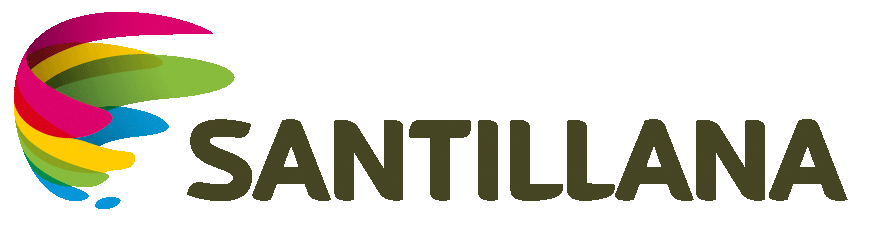 Programa para convivir mejor. Desde la escuelaActividades para Nivel SecundarioDINÁMICA N°2TÍTULO: “La amenaza constante: Ideas previas y pre- juicios:”VALORES: RESPETO POR LAS DIFERENCIASCONDUCTA ASOCIADA AL VALOR:	No prejuzgar al otro sin conocer cómo piensa y/o que haceSÍNTESIS DE OBJETIVOS Y CONTENIDOS¿Cuántas veces hemos prejuzgado a un compañero por cómo se viste, habla o se manifiesta?¿Quién no ha experimentado alguna vez un malentendido, al tomar como válidas las ideas iniciales o la poca información que teníamos frente a una situación?Los prejuicios constituyen  juicios de valor que generamos ante una situación o persona tomando escasos o nulos hechos que lo fundamenten. Esto nos lleva a generar ideas previas que confirman nuestros pensamientos, pero que en la mayoría de los casos son erróneos.Por otro lado, también solemos seleccionar los datos que percibimos para que confirmen esas ideas previas. Dicho de otra manera, acotamos la información que percibimos, elegimos la que más nos conviene, o no buscamos más datos que puedan demostrarnos que nuestras ideas están equivocadas.VIDEO 1 A ANALIZAR:Nombre del Cortometraje: 		“Masi, me tiro”Dirección:				Sebastián CarrerasActores principales:		Montenegro – M. VendrofOrigen                                                    Universidad del Cine, Argentina, 2002 Duración: 				1 min., 34 seg.Link del Video:			 http://youtu.be/Y5kDV88DHEw					Canal de la Asociación Civil Con Vivencia Social y 					AsistencialVIDEO 2 A ANALIZAR:Publicidad: 	“Ameriquest Mortgage Company”Información:	Empresa Americana de Hipoteca.Slogan:		No juzgues demasiado pronto… Nosotros no lo haremos Origen:                      Empresa de publicidad , Setiembre 2008Duración: 		 2 min., 20 seg.Link del Video:			http://youtu.be/VoJtxBNEAJw					Canal de la Asociación Civil Con Vivencia Social y 					AsistencialCONSIDERACIONES PREVIAS:MATERIALES:			TV y reproductor de DVDTIEMPO ESTIMATIVO:		60 minutosINTRODUCCIÓNSe presentan dos videosEl Video 1 es un  cortometraje en el que en un taxi transcurre  una breve  historia entre un taxista y  pasajero. Durante el viaje se evidencian que lo que uno percibe del otro y viceversa, provoca confusiones durante el  intercambio “imaginario” y  verbal de ambos.En el Video 2 verán cinco publicidades distintas de una empresa americana de Hipotecas, que a través de diferentes situaciones cotidianas refleja los prejuicios que los involucrados realizan considerando sólo los primeros datos que perciben. Si bien hay algunos comentarios en inglés, el video se comprende en su totalidad con sólo verlo.DESARROLLO Y CONSIGNAS DE VIDEO 1Observar el CortometrajeLuego, organizados en grupos de hasta 5 integrantes, analizar las siguientes consignas:Escriba las situaciones que recuerde sobre qué pensaron cada uno de los protagonistas acerca del otro.Pónganse  en el lugar del taxista. Enumeren las conductas asociadas  que les  hicieron tener esos pensamientos. Por ejemplo.Pensamiento: “esconde un arma” Conducta asociada a ese pensamiento:  “ tiene las manos en el bolsillo”.Realicen la consigna anterior pero ubicándose en el lugar del pasajero.Compartirán todos los grupos sus respuestas. El docente diagramará el pizarrón en tres columnas. En la primera pondrá el título pensamientos previos, y allí escribirá las respuestas de la consigna 1En la segunda el título será “Conductas asociadas al pasajero”. Allí escribirá las respuestas de la consigna 2.Y en la última columna pondrá “Conductas asociadas al taxista”, escribiendo las respuestas de la consigna 3.CIERRE VIDEO 1 “Masi, me tiro”. Llegados a esta instancia, se indagará a los alumnos  a partir de las respuestas obtenidas de las conductas asociadas al pasajero y al taxista (columnas 2 y 3) como los datos iniciales que tomaron los protagonistas a través de los cuales realizaron las interpretaciones que se observa en el cortometraje (columna 1). En torno a dichas respuestas, se reflexionará sobre  eje pre- juicio: El pre juicio que el pasajero como el taxista, tuvieron acerca del otro.Las consecuencias que generó ese pre juicioLas realización de las respuestas anteriores generará entre todos un intercambio  a partir de cual, se sugiere  se acuerde  una  posible definición de “prejuzgar”.Para finalizar este momento, a modo de “torbellino de ideas”, se preguntará de manera general:¿Qué otra información podrían haber adquirido los protagonistas para cambiar sus interpretaciones? ¿Cómo lo podrían haber hecho?DESARROLLO Y CONSIGNAS DE VIDEO 2 “Ameriquest Mortgage Company”Observar la PublicidadLuego, organizados en grupos de hasta 5 integrantes, analizar las siguientes consignas:Identificar en cada una de las publicidades cuál es la interpretación de quién/es observa/n cada una de esas situaciones.Identificar para cada interpretación cuáles son las  “conductas asociadas”.CIERRE VIDEO 2.   Símil el cierre de la actividad donde se analiza el ejercicio del video 1“Masi, me tiro”,  reflexionando  sobre  eje pre- juicio: El pre juicio que los protagonistas de las publicidades  tuvieron acerca de la situación.Las consecuencias que generó ese pre juicioLas realización de las respuestas anteriores generará entre todos un intercambio  a partir de cual, se sugiere  se acuerde  una  posible definición de “prejuzgar”.Para finalizar este momento, a modo de “torbellino de ideas”, se preguntará de manera general:¿Qué otra información podrían haber adquirido los protagonistas para cambiar sus interpretaciones? ¿Cómo lo podrían haber hecho?INTEGRACIÓN DE LOS VIDEOS OBSERVADOSLuego de desarrollar las consignas del Video 2, se lleva a cabo un cierre en el que se integren ambos videos, el  1 y el 2.A modo de disparador, se pregunta qué podrían haber realizado los observadores de cada una de las publicidades para llegar a la interpretación real de cada situación.Por ejemplo:SITUACIÓN: Señora que entra al departamento y ve al hombre con el gato  manchado  de rojo y un cuchillo en la mano.  INTERPRETACIÓN INICIAL (prejuzgar): El hombre lastimó al gato con el cuchillo.¿Qué haríamos en el lugar de la señora para adquirir más datos y así llegar a la interpretación final?INTERPRETACIÓN FINAL: 	el hombre estaba cocinando, el gato derramó la salsa roja, el gato se manchó, y en el momento que el hombre levanta al gato entra la señora.Realizar este último ejercicio con cada publicidad del Video 2, más lo desarrollado en el Video 1,  nos permitirá llegar a tres conclusiones importantes:Debemos confirmar las ideas iniciales que percibimos con datos y hechos que lo fundamenten.Para lograrlo, resulta necesario percibir más datos e información y no quedarnos sólo con los iniciales.Para poder percibir más datos e información, resultan necesarias LAS PREGUNTAS.